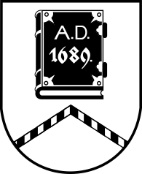 ALŪKSNES NOVADA PAŠVALDĪBAĪPAŠUMU ATSAVINĀŠANAS KOMISIJASĒDE Nr.627.02.2024., plkst. 14:00Dārza ielā 11, Alūksnē, Alūksnes novadā, sēžu zālē, 1.stāvāDarba kārtībā:Par nekustamā īpašuma “Pagastmāja”, Māriņkalnā, Ziemera pagastā, Alūksnes novadā izsoli.Par nekustamā īpašuma “Līkumi”, Alsviķu pagastā, Alūksnes novadā izsoli.Par nekustamā īpašuma “Ceļmala”, Ilzenes pagastā, Alūksnes novadā izsoli.Par kustamās mantas – cirsmu paketes īpašumā “Valsts mežs 36560090095”, Jaunalūksnes pagastā, Alūksnes novadā, izsoli.Par nosacītās cenas apstiprināšanu nekustamajam īpašumam Pils iela 88, Alūksnē, Alūksnes novadā.Par izsoles noteikumu apstiprināšanu nekustamajam īpašumam Pils iela 88, Alūksnē, Alūksnes novadā.Par nosacītās cenas apstiprināšanu nekustamajam īpašumam “Kopmītne”, Malienas pagastā, Alūksnes novadā. 